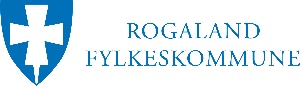 OPPGAVER OG VURDERINGSKRITERIER TIL FAGPRØVENI VIKLERFAGETVURDERINGSKRITERIERPLANLEGGINGog begrunnelserArbeidsoppgaver med konkretiseringNotater jfr vurderingskriterier s.2Notater jfr vurderingskriterier s.2Notater jfr vurderingskriterier s.2Notater jfr vurderingskriterier s.2PLANLEGGINGog begrunnelserArbeidsoppgaver med konkretiseringIkke beståttBeståttBestått meget godtKommentarerPLANLEGGINGog begrunnelserDetaljert HMS-plan PLANLEGGINGog begrunnelserPresentere plan og material- brukPLANLEGGINGog begrunnelserPresentere verktøy PLANLEGGINGog begrunnelserTekniske data/tegn/ tidsskjema PLANLEGGINGog begrunnelserGjennomføringsplanPLANLEGGINGog begrunnelserSjekklister PLANLEGGINGog begrunnelserGJENNOMFØRINGav eget faglig arbeidArbeidsoppgaver med konkretiseringNotater jfr vurderingskriterier s.2Notater jfr vurderingskriterier s.2Notater jfr vurderingskriterier s.2Notater jfr vurderingskriterier s.2GJENNOMFØRINGav eget faglig arbeidArbeidsoppgaver med konkretiseringIkke beståttBeståttBestått meget godtKommentarerGJENNOMFØRINGav eget faglig arbeidTråd og materialbehandling GJENNOMFØRINGav eget faglig arbeidHåndlag og teknikkGJENNOMFØRINGav eget faglig arbeidFaglig utførelseGJENNOMFØRINGav eget faglig arbeidTeknisk forståelse GJENNOMFØRINGav eget faglig arbeidOrden og ryddighetGJENNOMFØRINGav eget faglig arbeidAlternative løsninger Bruk av egne rutiner Målinger HMS VURDERINGav eget faglig arbeidArbeidsoppgaver med konkretiseringNotater jfr vurderingskriterier s.2Notater jfr vurderingskriterier s.2Notater jfr vurderingskriterier s.2Notater jfr vurderingskriterier s.2VURDERINGav eget faglig arbeidArbeidsoppgaver med konkretiseringIkke beståttBeståttBestått meget godtKommentarerVURDERINGav eget faglig arbeidTeknikk og effektivitet VURDERINGav eget faglig arbeidFaglig forståelse VURDERINGav eget faglig arbeidAlternative løsninger/ forbedringerVURDERINGav eget faglig arbeidOrden og ryddighet VURDERINGav eget faglig arbeidEventuelt feil/ mangler VURDERINGav eget faglig arbeidBegrunne endringer Vurdere utført arbeid DOKUMENTASJON av eget faglig arbeidArbeidsoppgaver med konkretiseringNotater jfr vurderingskriterier s.2Notater jfr vurderingskriterier s.2Notater jfr vurderingskriterier s.2Notater jfr vurderingskriterier s.2DOKUMENTASJON av eget faglig arbeidArbeidsoppgaver med konkretiseringIkke beståttBeståttBestått meget godtKommentarerDOKUMENTASJON av eget faglig arbeidPresentasjon DOKUMENTASJON av eget faglig arbeidUtfylling av skjemaer/ dokumentasjon knyttet til arbeidsoppgavene DOKUMENTASJON av eget faglig arbeidBilder og sluttkontroll DOKUMENTASJON av eget faglig arbeidDOKUMENTASJON av eget faglig arbeidDOKUMENTASJON av eget faglig arbeidPLANLEGGINGog begrunnelserVurderingskriterierVurderingskriterierVurderingskriterierPLANLEGGINGog begrunnelserIkke beståttBeståttBestått meget godtPLANLEGGINGog begrunnelserManglende data Fakta feil/ ustrukturert. Manglende sikkerhetskrav Ulik dokumentasjon BlanktKandidaten viser forståelse og planen er realistisk. Ikke har vesentlige mangler i henhold til prøvebeskrivelse og fag. Fått laget en oversiktlig plan som i ettertid henger sammen med gjennomføring. Alle arbeidskrav/ punkter er med. Gode begrunnelser. Kreativitet, egne løsninger. Meget god forståelse utover forventet. Veldig detaljert plan. Liten tvil i planen. GJENNOMFØRINGav eget faglig arbeidVurderingskriterierVurderingskriterierVurderingskriterierGJENNOMFØRINGav eget faglig arbeidIkke beståttBeståttBestått meget godtGJENNOMFØRINGav eget faglig arbeidIkke gode viklerferdigheter og manglede forståelse. Rotete arbeidsplassIkke faglig utført Gravende feil og mangler. Brudd på regelverk og forskrifter Viser dårlige holdninger til faget. Fare for liv og helse.Forsøk på juks/skjuling av feil. Store mangler på kunnskaper Faglig godt utført arbeid. Kan leveres til kunde. Fagmessig arbeid i henhold til regler og lover. Samsvar med plan. God orden og ryddighet. Svarer på spørsmål underveis. Godt kunnskapsnivå. Gode holdninger. Ingen grove HMS-brudd. Utmerket håndverksmessig utført arbeid. Alle arbeidskrav utført på høyt nivå og gode begrunnelser. Særdeles god utførelse og resoneringsevne. Gode holdninger, HMS gjenspeiler seg i alt kandidaten gjør. Gjør alle nødvendige tiltak og endringer underveis. VURDERINGav eget faglig arbeidVurderingskriterierVurderingskriterierVurderingskriterierVURDERINGav eget faglig arbeidIkke beståttBeståttBestått meget godtVURDERINGav eget faglig arbeidIngen forståelse av egne svakheter. Ikke er i stand til å forklare avvik fra planen. Mangel på forståelse. Veldig stor usikkerhet. Store avvik fra nemndas oppfatning av prøven. Mangelfull/ lite selvinstinkt Bemerket evt. feil.Kunne beskrive utført jobb skriftlig og/eller muntlig. Kunne redegjøre for endringer og avvik. Vise god komponentforståelse. Kunne fortelle om forbedringer/feil, men ikke nødvendigvis gjort noe med det.Bemerket feil og evt. forståelse/utbedret forbedringer eller bedre løsning av oppgaven. Begrunne kreativitet og gode løsninger. Særlig forståelse.Klarer å sammenligne plan og utført arbeid i tråd med nemndas oppfatning. Engasjement. Selvinnsikt.DOKUMENTASJONav eget faglig arbeidVurderingskriterierVurderingskriterierVurderingskriterierDOKUMENTASJONav eget faglig arbeidIkke beståttBeståttBestått meget godtDOKUMENTASJONav eget faglig arbeidManglende eller feil i dokumentasjon. Ufullstendig dokumentasjon som ikke henger sammen. Manglede sluttkontroll. Store avvik på sluttkontroll/produkt. Dokumentasjon er god og forståelig. Arbeidet må være dokumentert i henhold til regler og forskrifter. Bruk av riktig skjemaer. Resultat, dokumentasjon/ sluttkontroll. 
Bruk av bilder. Presentert på en ryddig og oversiktlig måte. Oversiktlig og detaljert dokumentasjon (komplett). Veldig ryddig dokumentasjon. Ingen feil eller mangler. Relevant dokumentasjon benyttet. Viser særdeles gode kunnskaper. Rapporterer avvik på eget initiativ. 